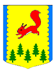 КРАСНОЯРСКИЙ КРАЙПИРОВСКИЙ МУНИЦИПАЛЬНЫЙ ОКРУГПИРОВСКИЙ ОКРУЖНОЙ СОВЕТ ДЕПУТАТОВ	РЕШЕНИЕ	29.07.2021                                     с. Пировское                                     № 13-141рО работе органа опеки ипопечительства администрацииПировского муниципального округа Заслушав информацию заместителя главы округа по общественно-политическим вопросам- начальника отдела образования Тимербулатова Ильнара Газинуровича «О работе органа опеки и попечительства администрации Пировского муниципального округа», Пировский окружной Совет депутатов РЕШИЛ:          1. Принять информацию заместителя главы округа по общественно-политическим вопросам-начальника окружного отдела образования Тимербулатова И. Г., о работе органа опеки и попечительства, к сведению.2. Контроль за исполнением настоящего решения возложить на постоянную комиссию по социальной политике и вопросам местного самоуправления.3. Решение вступает в силу с момента подписания.Председатель Пировского окружного Совета депутатов                                     Г.И. Костыгина